To,                      Mr. Amir HamjaDear Sir ,              I am krishnandu Mondal. I hope that you are very well. Some months ago my H.S result published and I submitted it. Now I am admitted in English honors on Raidighi college. So sir I am very grateful to Mukti, and you for this support and help to go front in study. I hope you will help me like this and also bless me for move on. Stay well.       Thanks you very much for your support.                                                    Your's sincerely,                                              Krishnandu Mondal Mon, Jul 24, 7:59 PM (20 hours ago)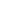 